Diplom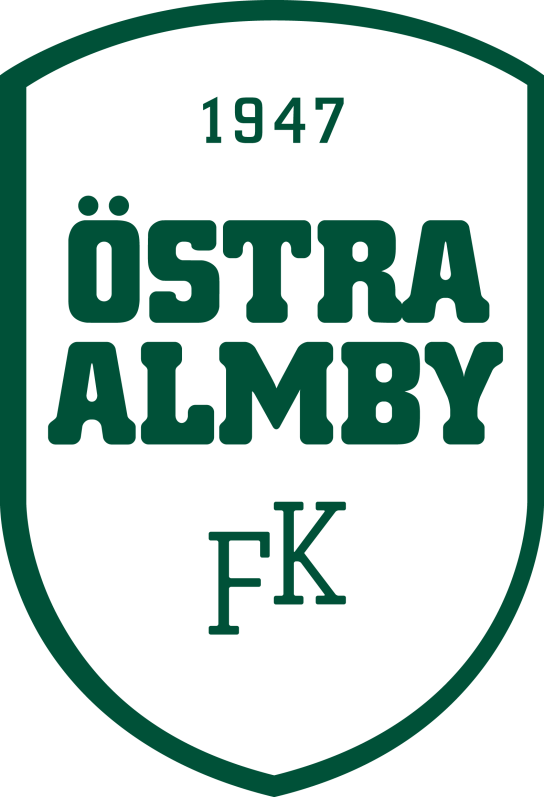 Tilldelasför deltagande på